REGLEMENT INTERIEUR ACCUEILS DE LOISIRS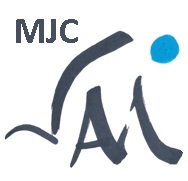 EXTRA SCOLAIRE ET PERISCOLAIRE ENFANCE ET SECTEUR JEUNES2022-2023Depuis le 1er juillet 2021, la MJC La Vigne Aux Moines organise ses accueils collectifs de mineurs dans les locaux de l’ancienne écolede Saint-Germain. L’accueil de la MJC se situe également au 2 rue des écoles, 86310 Saint Germain.ADMISSION ET INSCRIPTIONL'accueil de loisirs enfance reçoit les enfants à partir de 3 ans (2.5 ans si l’inscription dans une école est effectuée et si l’enfant est propre) et jusqu’à 11 ans, et le secteur jeune accueille les adolescents et jeunes adultes de 12 ans jusqu’à 25 ans. L’accueil de loisirs et le secteur jeune sont organisés par la MJC VAM. Pour cela, après avoir pris connaissance des diffèrents projets de l’association et du règlement intérieur vous pouvez adhérer à l’association. Tarif Adhésion du 1er juillet 2022 au 30 juin 2023:  Enfant 5€ Adulte 10€ ou Famille 20€.Les dossiers d’inscriptions devront parvenir complets à la MJC, par mail ou dans la boite aux lettres : 2 rue des écoles, 86310 St Germain.Les parents doivent obligatoirement  remplir et fournir :une fiche d’inscription individuelle par enfantLes parents y mentionnent leur adresse et numéros de téléphone (domicile, portable, travail). Enfin, ils cochent les jours de présence de l’enfant à l'accueil de loisirs. Attention, en cas de sureffectif, une priorité d’inscription sera donnée aux familles résidant sur le territoire de la communauté de communes Vienne et Gartempe (CCVG).une fiche sanitaire par enfantCelle-ci atteste que l’enfant est à jour dans ses vaccinations, mentionne d’éventuelles allergies et autorise le directeur-ice à faire appel aux services médicaux compétents en cas d’urgence. De plus, il est obligatoire de signaler aux responsables Enfance ou Jeunesse toute maladie et traitement médical en cours. Aucun médicament ne devra être confié à l’enfant pour sa sécurité et celle des autres enfants.Assurance personnelle par enfantNous sommes tenus de vous informer qu’il est dans votre intérêt de souscrire un contrat d’assurance de personne pour des accidents de la vie (voir avec votre assureur), couvrant les dommages corporels auxquels les enfants peuvent être exposés au cours des activités pratiquées. Ce type d’assurance est important en cas d’accident grave. Si aucune responsabilité n’a pu être dégagée, c’est l’assurance personnelle souscrite par la victime qui indemnisera son préjudice.Un test d’aisance aquatique par enfantCe test remplace les certificats de natation afin de pouvoir pratiquer toutes les activités liées à l’eau (piscine, Canoë-Kayak, baignade en rivière, rafting…). Se renseigner auprés des piscines et/ou centres aquatiques.Possibilité de passer le test dans le cadre de l’accueil de loisirs :Mercredi 15 juin à 17h15 à la piscine de St Savin (sur inscription)Mardi 12 juillet à 10h à la piscine de St Savin (Sur inscription)Une fiche d’adhésion à la MJC par familleUne seule fiche sera demandée par famille, quelque soit le nombre ou l’âge de ces membres.Une fiche PAI(Protocole d’Accueil Individualisé) pourra être remplie en cas de besoin en accord entre la famille et la MJC.Calendrier des inscriptions* :*Les formulaires d’inscriptions seront envoyés par mail le jour de l’ouverture des inscriptions, disponible sur le site internet www.mjcvam.fr ou en version papier à l’accueil de la MJC VAM, 2 rue des écoles à St Germain.Toute demande d’inscription devra se faire avec ce formulaire à chaque période.HORAIRES/DEROULEMENT L’organisation des accueils de loisirs extra scolaires (vacances) et des accueils périscolaires (mercredis et/ou samedi) est définie dans le cadre d’un projet pédagogique. Ces derniers sont à votre disposition à la MJC ou en ligne sur www.mjcvam.fr.L'accueil de loisirs extrascolaire fonctionne durant les vacances d’hiver, de printemps, d’été (5 semaines),d’automne et une semaine à Noël.L’accueil de loisirs 3-11 ans est ouvert de 8h00 à 18h30.L’accueil du matin se fait de 8h00 à 10h, les parents doivent accompagner leur enfant et le confier à la personne qui effectue l’accueil (possibilité de variation des horaires en fonction des activités).L’accueil du soir se fait de 17h00 à 18h30.Le repas du midi et le goûter sont pris en charge par la MJC. L’espace jeune des 11-25 ans est ouvert entre 9h et 19h.L’accueil se fera de 9h à 19h.Les parents pourront autoriser, par écrit, leurs enfants à venir et partir en autonomie.Les horaires sont modulables en fonction des activités. Toute modification ou spécificité sera indiquée sur notre site Internet, page facebook et plaquette avant chaque période de vacances ou sera signifiée par sms ou mail pendant la période.Les accueils du mercredi après-midi se feront dans les même locaux à St Germain.L'accueil de loisirs périscolaire fonctionnePour les 3-11, le mercredi après-midi, l’accueil se fera après la classe à partir de 12h et jusqu’à 18h30.Les enfants seront déposés à l’accueil de loisirs par un parent ou amenés par une navette (écoles de St Savin, Paizay Le Sec, Fleix, Leignes sur Fontaine, Nalliers…)Le repas du midi et le goûter se feront à la MJC.L’accueil du soir s’effectuera à partir de 17h.L’accueil du mercredi  pour les jeunes se fera se fera après les cours de 12h à 19h et le samedi matin de 9 h à 12 h 30 en fonction des opportunités.Les jeunes pourront venir à l’espace pour pique-niquer (à fournir).Ils seront libres d’arriver et partir à leur convenance (selon l’autorisation de leurs parents pour les mineurs), entrée libre pour les 18-25ans.Pour l’ensemble des accueils, si un retard occasionnel se produit merci de prévenir la MJC VAM au plus vite.Toute absence devra être signalée 7 jours (jour-ouvré) à l’avance ou la famille devra présenter un certificat médical dans les 48h, sans quoi la journée sera facturée.A partir de 3 absences facturées et non signalées 7 jours à l’avance, l’inscription de l’enfant pourra être annulée en l’absence de motif valable. Nous vous rappelons que les repas sont commandés en avance et que les équipes d’animations sont recrutées en fonction du prévisionnel d’enfants. Les absences injustifiées provoquent du gaspillage alimentaire et des problèmatiques d’ordre organisationnelles, merci d’en tenir compte lors de l’inscription de votre enfant.TARIFICATION Dés le 1er juin 2022, le paiement de l’accueil de loisirs Enfance se fera dès l’inscription (sur devis). Une fois la période passée, des ajustements pourront avoir lieu (facturation supplémentaire ou avoirs en fonction des absences ou présences supplémentaires).Toute absence exceptionnelle non signalée sera considérée comme injustifiée et sera donc facturée. Les aides vacances MSA peuvent être déduites du coût du séjour, il vous faudra fournir le bon d’aide vacances signé.Pour un QF <450 au 1er janvier 2022, le conseil départemental apporte, l’été, une aide de 27€ pour un séjour de 4 jours consécutifs minimum. Pour le secteur jeune, l’adhésion est à payer dès l’inscription. Le règlement sera également à déposer à l’inscription pour les séjours.TARIFICATION Accueil de loisirs périscolaire du mercredi pour les enfants (déjeuner et goûter compris)*CCVG : communauté de communes Vienne et Gartempe TARIFICATION secteur jeunesLes tarifs seront en fonction des projets menés et seront communiqués aux familles en amont des inscriptions spécifiques (Ex : sorties au laser-game, activités physiques encadrées...) L’accès aux locaux de l’accueil jeune restera, quant à lui, gratuit : discussions avec la référente jeunesse, jeux de société, utilisation des PC…ACCUEIL DES ENFANTS EN SITUATION DE HANDICAPPour permettre l’accueil des enfants en situation de handicap, les familles doivent prendre rendez-vous avec les responsables Enfance ou Jeunesse, 3 semaines avant chaque vacances scolaires ou avant la première inscription sur les temps périscolaires afin de définir le protocole d’accueil et bénéficier des aides nécéssaires à l’accueil de l’enfant (recrutement d’un animateur supplémentaire, aménagement de l’espace…).SANTESi un enfant est sous traitement médical, il peut venir à l’accueil de loisirs, si son état de santé le lui permet. Les médicaments lui seront administrés. Les parents doivent pour cela remettre au responsable de l’accueil de loisirs, l’ordonnance faite par un médecin et les médicaments marqués au nom de l’enfant.Sans ordonnance aucun médicament ne sera administré à l’enfant. Un enfant ne doit pas avoir de médicaments dans son sac ou sur lui.Attention toutefois en période de crise sanitaire et en fonction des différents protocole à respecter, si votre enfant à un des symptômes liés à la COVID 19 il ne devra pas fréquenter le centre de loisirs.Si un enfant est malade, l’équipe d’animation appellera un parent pour venir le chercher. L’équipe d’animation est responsable des enfants qui lui sont confiés. La MJC est en outre, assurée pour sa responsabilité civile. En cas d’urgence, l’enfant sera transporté par les services médicaux d’urgence. Dans les autres cas, si les parents ne peuvent être joints, le médecin traitant de l’enfant sera appelé et prendra les décisions appropriées à l’état de l’enfant. En cas d’absence du médecin traitant, le responsable fera intervenir un médecin habilité par la MJC. Tous les frais encourus seront alors à la charge de la famille.En cas d’allergies, les parents doivent obligatoirement le signaler sur la fiche sanitaire et joindre les certificats médicaux et faire établir un protocole d’accueil individuel (PAI).HYGIENE Pour le bien être de chacun, nous demandons aux parents de veiller à l’hygiène de leurs enfants (propreté    corporelle, vestimentaire et traitement des poux) et de nous informer de tous problèmes.En cas de situation sanitaire particulière, du type COVID 19, des protocoles spécifiques seront mis en œuvre. Nous pouvons, toutefois, qu’encourager un lavage des mains très régulier.  ATTITUDE ET REGLES DE VIE  Afin de permettre la vie en collectivité, des règles de vie, mises en place par l’équipe d’animation et les       enfants, devront être respectées. Pour exemples : - Respecter les autres, les lieux et le matériel. - Participer au rangement et au nettoyage. - Ne pas utiliser la violence verbale ou physique…En cas de non respect des personnes ou du matériel, mise en danger de soi-même ou des autres, des sanctions seront prises par l‘équipe d’animation, qui peuvent aller jusqu’à l’exclusion de l’enfant.En cas de dégradation, la famille en sera informée et devra payer les dégradations ou utiliser son assurance responsabilité civile. La MJC VAM n’est pas responsable des objets personnels ramenés du domicile (argent, jouets…).Annexe 1ATTESTATION D’APTITUDE PRÉALABLEA LA PRATIQUE D’ACTIVITÉS NAUTIQUES ET AQUATIQUESDANS LES ACCUEILS COLLECTIFS DE MINEURS(Accueils relevant des articles L. 227-4 et R. 227-1 du code de l’action sociale et des familles)Références : Code de l’action sociale et des familles : article R. 227-13 et à l’arrêté du 25 avril 2012 ; Circulaire du 30 mai 2012 (Fiche n°3) ; Code du sport : A322-3 (1-2-3)Le test prévu à l’article 3 de l’arrêté du 25 avril 2012 a pour objet de vérifier l’aisance aquatique d’un mineur avant de participer à une activité des activités suivantes :- canoë, kayak et activités assimilées ;- radeau et activités de navigation assimilées ;- certaines activités de voile.La réussite au même test est requise mais la capacité à nager est obligatoirement vérifiée (test est réalisé sans brassière de sécurité), pour les activités suivantes :- canoë, kayak et activités assimilées : activité de perfectionnement du canoë, du kayak, du raft et de la navigation à l’aide de toute autre embarcation propulsée à la pagaie (fiche 3.2) ;- canyonisme (fiche 4) ;- nage en eau vive (fiches 10.1 et 10.2) ;- surf (fiche 18) ;- navigation à la voile au-delà de 2 milles nautiques d’un abri (fiche 20.3) ;- navigation dans le cadre du scoutisme marin (fiche 20.4) ;- vol libre : activités de glisse aérotractée nautique (fiche 21.4).Pour les activités de découverte du canoë, du kayak, du raft et d’autres embarcations propulsées à la pagaie (fiche 3.1), ainsi que pour la navigation diurne en planche à voile, dériveur léger et multicoque léger ou autre embarcation à moins de 2 milles nautiques d’un abri (fiches 201 et 20.2), le test peut être réalisé avec brassière de sécurité.  Date du test :      Nom et prénom du mineur :     Aptitudes vérifiées et acquises  (mettre une croix dans les cases correspondantes)Effectuer un saut dans l’eau									Réaliser une flottaison sur le dos pendant 5 secondes					Réaliser une sustentation verticale pendant 5 secondes					Nager sur le ventre pendant 25 mètres			  	       				Franchir une ligne d’eau ou passer sous une embarcation ou un objet flottant		Test réalisé : 			     avec brassière              sans brassière Résultat du test : 			     satisfaisant 		      non satisfaisantPersonne ayant fait passer le test :Nom et prénom :	     					Qualification (voir informations au verso) :      Etablissement d’appartenance :      N° de carte professionnelle d’éducateur sportif (sauf BNSSA) :      Signature :      Liste des personnes habilitées à faire passer le test :Les personnes ayant le titre de maître nageur-sauveteur (MNS) de par la détention de l’un des diplômes suivants :diplôme d’Etat de maître nageur sauveteurBEES option activités de la natationBPJEPS spécialité activités aquatiques et de la natationBPJEPS spécialité activités aquatiques avec certificat de spécialisation de sauvetage et sécurité en milieu aquatiqueDE JEPS spécialité perfectionnement sportif avec certificat de spécialisation de sauvetage et sécurité en milieu aquatiqueDES JEPS spécialité performance sportive avec certificat de spécialisation de sauvetage et sécurité en milieu aquatiqueDEUST animation et gestion des activités physiques, sportives ou culturelles avec mention activités aquatiques et surveillance donnant l’unité d’enseignement sauvetage et sécurité en milieu aquatiquelicence professionnelle animation, gestion et organisation des activités physiques ou sportive avec mention activités aquatiques et surveillance donnant l’unité d’enseignement sauvetage et sécurité en milieu aquatiquelicence générale entraînement sportif avec mention activités aquatiques et surveillance donnant l’unité d’enseignement sauvetage et sécurité en milieu aquatiqueLes titulaires du brevet national de sécurité et de sauvetage aquatique (BNSSA)Les détenteurs des diplômes suivants :BEES option canoë-kayak et disciplines associéesBEES option voileBEES option surfBPJEPS spécialité activités nautiques avec mention canoë-kayak et disciplines associées, ou voile ou surfBPJEPS spécialité activités nautiques avec UCC canoë-kayak ou planche à voileDE JEPS spécialité perfectionnement sportif avec CS canoë-kayak et disciplines associées en mer ou CS natation en eau libre ou CS sauvetage et sécurité en milieu aquatiqueDES JEPS spécialité performance sportive mention canoë-kayak et disciplines associées en eau vive DES JEPS spécialité performance sportive mention natation course et CS natation en eau libre ou CS sauvetage et sécurité en milieu aquatiqueDES JEPS spécialité performance sportive mention natation synchronisée avec CS sauvetage et sécurité en milieu aquatiqueDES JEPS spécialité performance sportive mention water-polo avec CS sauvetage et sécurité en milieu aquatiqueDES JEPS spécialité performance sportive mention plongeon avec CS sauvetage et sécurité en milieu aquatiqueTest admis en équivalence :Le Sauv’NageL’attestation de réussite au test commun des fédérations ayant la natation en partage répondant au moins aux exigences définies par le décret est équivalente au test défini par l’arrêté Les fédérations concernées sont celles qui siègent au sein du conseil interfédéral des sports aquatiques (CIAA) : fédé. clubs sportifs et artistiques de la défense ; fédé. d’études et sports sous-marins ; fédé handisport ; fédé. natation ; fédé. pentathlon moderne ; fédé. sport adapté ; fédé. sport d’entreprise ; fédé. de sauvetage et secourisme ; fédé sport universistaire ; fédé. triathlon ; fédé. sportive et culturelle de France ; fédé. sportive gymnique du travail ; union des œuvres laïques d’éducation physique ; union de l’enseignement libre ; union su sport scolaire ; union de l’enseignement du premier degré.L’Attestation du Savoir Nager ScolaireArrêté du 9 septembre 2015Article A 322-3-3 du Code du sportOuverture des inscriptionsPour la périodeLundi 16 mai 2022Vacances été 2022Lundi 18 juillet 2022mercredis septembre/octobre 2022Lundi 26 septembre 2022Vacances automne 2022 Lundi 10 octobre 2022Mercredis novembre/décembre 2022Lundi 21 novembre 2022Vacances de noël 2022Lundi 12 décembre 2022Mercredis janvier/Février 2023Lundi 16 janvier 2023Vacances février 2023Lundi 30 janvier 2023	Mercredis février-Mars 2023Lundi 20 mars 2023Vacances avril 2023Lundi 3 avril 2023Mercredis Avril-Mai-Juin-Juillet 2023Lundi 15 mai 2023Vacances été 2023TarificationAccueil de loisirs 12- 18 ansQuotient Familial
Tarif ATarif ATarif BTarif BTarif CTarif CTarif DTarif DTarif ETarif ETarificationAccueil de loisirs 12- 18 ansQF1 : inférieur à 700€11,522,54567,51012TarificationAccueil de loisirs 12- 18 ansQF2 : 701€ à 850€1.5233.56789.51113TarificationAccueil de loisirs 12- 18 ansQF3 : de 851€ à 1000€ 234581010121417TarificationAccueil de loisirs 12- 18 ansQF4 : de 1001€ à 1400€ 3467101212141821TarificationAccueil de loisirs 12- 18 ansQF5 : supérieur à 1401€4589121414162226TarificationAccueil de loisirs3 - 11 ansQuotient familialTarif Journée par enfant en €Tarif Journée par enfant en €Tarif Journée par enfant en €Tarif Journée par enfant en €Tarif Journée par enfant en €Tarif Journée par enfant en €Tarif Journée par enfant en €Tarif Journée par enfant en €TarificationAccueil de loisirs3 - 11 ansQuotient familialPour 1 enfant inscritPour 1 enfant inscritPour 1 enfant inscritPour 1 enfant inscritA partir de 2 enfants inscritsA partir de 2 enfants inscritsA partir de 2 enfants inscritsA partir de 2 enfants inscritsTarificationAccueil de loisirs3 - 11 ansQF1 : inférieur à 700€97*10,58,5*86*9,57,5*TarificationAccueil de loisirs3 - 11 ansQF2 : 701€ à 850€9.59.511.511.58.58.51010TarificationAccueil de loisirs3 - 11 ansQF3 : de 851€ à 1000€10101212991111TarificationAccueil de loisirs3 - 11 ansQF4 : de 1001€ à 1400€111113,513,5101012,512,5TarificationAccueil de loisirs3 - 11 ansQF5 : supérieur à 1401€1212151511111414Tarifs ½ journée résidant CCVG* Tarif ½ journée résidant hors CCVG* QF1 : inférieur à 700€ 5 € 7 € QF2 : 701€ à 850€6 € 8 € QF3 : de 701€ à 1000€ 7 € 9 € QF4 : de 1001€ à 1400€ 8 € 10 € QF5: supérieur à 1401€ 9 € 11 € 